11RELAZIONE PER LA COMMISSIONE D’ESAMEFXXFASCICOLO PERSONALE DA ALLEGARE  AL DOCUMENTO DEL 15 MAGGIOXXXSTUDENTI CON DVA/DSA/BESI DATI CHE SEGUONO VANNO DESUNTI DAL PEI/PDP ADOTTATO E QUI ALLEGATO E DALLE INDICAZIONI DI PAG.2 DELLE “INDICAZIONI PER LA COMPILAZIONE”2/4 								 Mod 31D-PQ12 [Rev 1]¾ 									Mod 31D-PQ12 [Rev 1]4/4 									Mod 31D-PQ12 [Rev 1]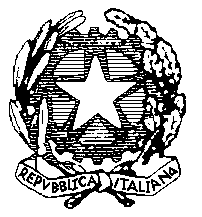 IIS “Ettore Majorana”Via A. De Gasperi, 6   -   20811  Cesano  Maderno  (MB)Mod 31D-PQ12Rev 1 del 25/05/20Pag 1/4A.S. 2022/23A.S. 2022/23INFORMAZIONI GENERALI DELLO STUDENTEINFORMAZIONI GENERALI DELLO STUDENTEINFORMAZIONI GENERALI DELLO STUDENTEINFORMAZIONI GENERALI DELLO STUDENTECognome e nome studente/studentessaCognome e nome studente/studentessaLuogo di nascitaLuogo di nascitailClasseIndirizzo di studioData ultima diagnosiRilasciata daPRESENTAZIONE DELLO STUDENTEDiagnosiDifficoltà connesseCapacità relazionali e di socializzazione con il gruppo classeCaratteristiche del processo del suo apprendimento  Livello di consapevolezza raggiunto in relazione al proprio disturboMETODOLOGIE DIDATTICHEIl cdC ha messo in atto le seguenti metodologieEd ha attivato i  seguenti interventi di personalizzazione: (dal PDP redatto)Ha adottato i seguenti strumenti compensativi (dal PDP redatto)Le seguenti misure dispensative: ( Dal PEI/PDP redatto)STRUMENTI E CRITERI DI VERIFICASono state effettuate le seguenti tipologie di verificaAdottati I seguenti criteri per la valutazione delle verificheINDICAZIONI PER LA PROVA PER L’ ESAME DI STATO art.17 dell’OMAnalisi materiale sceltoPTCOEducazione CivicaTempi (eventuali accorgimenti)Modalità diConduzione del colloquio(eventuali accorgimenti)ALLEGARE AL PRESENTE DOCUMENTOCopia del PEI/PDPTesti delle prove eventualmente svolte (SOPRATTUTTO SE EQUIPOLLENTI)Griglie adottate (PER LA PRIMA E SECONDA PROVA)IL CONSIGLIO DI CLASSE	di COORDINATOREPROFCesano Maderno, il  08 / 06/ 2023